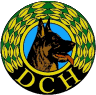 DCH Langå Randersvej 51B. 8870 LangåInviterer til FP og IPO prøve den 29 april 2018Sted:		DCH Langå Randersvej 51B. 8870 LangåDommer:		Morten JensenFigurant:		Jess SvennumPrøver:			Færdels prøve, begynder a-b-c og IPO 1-2-3Baneprøvning:			Lørdag den 28 april kl. 14 til 17 eller efter aftaleSporarealerne:			Vinter el vårsædPrøveleder:			Jill Holtum Rasmussen, 2085 3680Tilmelding:			DCH online seneste den 15-4Pris:	 		XXXX kr.Skal være indbetalt til landsforeningen, senest den 22-04-2018, på konto nr. 7590 1776478Program:	Tidsplan samt relevant info vil blive sendt ud til deltagerne ca 1 ugen før prøven.		Der vil være mulighed for at købe forplejning til hele dagen, kantinen åbner kl. 7.00Venlig HilsenDCH Langå